Na temelju članka 19. stavak 2.  Pravilnika o financiranju udruga iz proračuna Općine Vladislavci («Službeni glasnik Općine Vladislavci» broj 2/16 i 5/21) Povjerenstvo za provjeru ispunjavanja propisanih uvjeta natječaja i ocjenjivanje prijava, donosi PRIJEDLOG ODLUKE o odobravanju financijskih sredstava za  projekte i institucionalnu podršku udrugama za 2022. godinu iz proračuna Općine VladislavciČlanak 1. Temeljem izvršenog ocjenjivanja, udruge su ostvarile slijedeći broj bodova: Članak 2. Sredstva za financiranje udruga planirana su Proračunom za 2020. godinu u  kategorijama:Javne potpore u športu (Program 1014- Razvoj športa i rekreacije, Aktivnost A100101 šport i rekreacija) iznos od 130.000,00 kuna, Javne potpore u kulturi (Program 1013- Javne potrebe u kulturi, Aktivnost A100101 kultura i znanost) iznos od 56.000,00 kuna, Javne potpore udrugama za razvoj civilnog društva (Program 1015 Financiranje udruga od značaja za razvoj općine, Aktivnost A100101 Redovan rad udruga) iznos od 38.500,00 kuna.Članak 3.Utvrđuje se poredak na listi, po kategorijama kako slijedi: Javne potpore u športuJavne potpore u kulturiJavne potpore udrugama za razvoj civilnog društvaČlanak 4. Sukladno programskom području, ostvarenom broju bodova i poretku na listi, predlaže se slijedeći raspored sredstava: Javne potpore u športuJavne potpore u kulturi3.Javne potpore udrugama za razvoj civilnog društvaČlanak 5.Na  ovaj prijedlog Odluke udruge imaju pravo prigovora.Prigovor se može podnijeti samo zbog povrede postupka odobravanja financijskih sredstava utvrđenog Pravilnikom o financiranju udruga iz proračuna Općine Vladislavci («Službeni glasnik Općine Vladislavci» broj 2/16 i 5/21). Prigovor se ne može podnijeti na Odluku o neodobravanju sredstava ili visinu dodijeljenih sredstava.Prigovor se podnosi u pisanom obliku, u roku od 8 dana od dana objave prijedloga odluke o odobravanju sredstava na web stranici Općine Vladislavci, a odluku o prigovoru, uzimajući u obzir sve činjenice donosi Općinski načelnik.Članak 6.	Predlaže se općinskom načelniku donošenje konačne Odluke o dodjeli financijskih sredstava protekom roka za podnošenje prigovora.Članak 7. Ovaj prijedlog Odluke objavljuje se na web stranici Općine Vladislavci. KLASA: 007-01/22-01/03UR.BROJ: 2158-41-04-22-02Vladislavci, 22. veljače 2022.                                                                       Predsjednik Povjerenstva       Krunoslav Morović, v. r.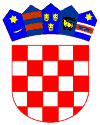           REPUBLIKA HRVATSKA                                                        OSJEČKO-BARANJSKA ŽUPANIJA                                                               R.BR.NAZIV UDRUGE, ADRESA, OIBOSTVARENI BROJ BODOVAOSTVARENI BROJ BODOVAUdruga Hrvata iz Bosne i Hercegovine „Bosanski prsten“ sa sjedištem u Dopsinu, J.J. Strossmayera 70, O.I.B.62866246217,45Kulturno umjetničko društvo „Dukat“, sa sjedištem u Vladislavcima, Erne Kiša 3, O.I.B.12817544865,45Nogometni klub „Goleo“ sa sjedištem u Dopsinu, J.J. Strossmayera 118a, O.I.B. 93680473429,45Udruga mladih Hrastin, sa sjedištem u Hrastinu, Šandora Petefija 64, O.I.B.8189202646945Košarkaški klub Vladislavci, sa sjedištem u Vladislavcima, K. Tomislava 8441Nogometni klub LIV  1949 Vladislavci, sa sjedištem u Vladislavcima, Športska 3, O.I.B. 4655793812045Udruga žena, sa sjedištem u Hrastinu, Šandora Petefija 64, O.I.B. 8063021227443Lovačko društvo „Kobac“ sa sjedištem u Vladislavcima, Športska 3, O.I.B.58090076469,43Športsko-ribolovno društvo Čepin, sa sjedištem u Vladislavcima, Erne Kiša 3, O.I.B. 64540943840,42R.BR.NAZIV UDRUGE, ADRESA, OIBOSTVARENI BROJ BODOVANogometni klub LIV  1949 Vladislavci, sa sjedištem u Vladislavcima, Športska 3, O.I.B. 4655793812045Nogometni klub „Goleo“ sa sjedištem u Dopsinu, J.J. Strossmayera 118a, O.I.B. 93680473429,45Košarkaški klub Vladislavci, sa sjedištem u Vladislavcima, K. Tomislava 84, O.I.B. 6024084639841R.BR.NAZIV UDRUGE, ADRESA, OIBOSTVARENI BROJ BODOVAKulturno umjetničko društvo „Dukat“, sa sjedištem u Vladislavcima, Erne Kiša 3, O.I.B.12817544865, 45Udruga Hrvata iz Bosne i Hercegovine „Bosanski prsten“ sa sjedištem u Dopsinu, J.J. Strossmayera 70, O.I.B.62866246217, 45R.BR.NAZIV UDRUGE, ADRESA, OIBOSTVARENI BROJ BODOVAUdruga mladih Hrastin, sa sjedištem u Hrastinu, Šandora Petefija 64, O.I.B.8189202646945Lovačko društvo „Kobac“ sa sjedištem u Vladislavcima, Športska 3, O.I.B.58090076469,43Udruga žena, sa sjedištem u Hrastinu, Šandora Petefija 64, O.I.B. 8063021227443Športsko-ribolovno društvo Čepin, sa sjedištem u Vladislavcima , Erne Kiša 3, O.I.B. 64540943840,42R.BR.NAZIV UDRUGE, ADRESA, OIBPREDLOŽENI IZNOS U KUNAMANogometni klub LIV  1949 Vladislavci, sa sjedištem u Vladislavcima, Športska 3, O.I.B. 4655793812060.000,00Nogometni klub „Goleo“ sa sjedištem u Dopsinu, J.J. Strossmayera 118a, O.I.B. 93680473429,60.000,00Košarkaški klub Vladislavci, sa sjedištem u Vladislavcima, K. Tomislava 84, O.I.B. 6024084639810.000,00R.BR.NAZIV UDRUGE, ADRESA, OIBPREDLOŽENI IZNOS U KUNAMAKulturno umjetničko društvo „Dukat“, sa sjedištem u Vladislavcima, Erne Kiša 3, O.I.B.12817544865, 25.000,00Udruga Hrvata iz Bosne i Hercegovine „Bosanski prsten“ sa sjedištem u Dopsinu, J.J. Strossmayera 70, O.I.B.62866246217, 25.000,00R.BR.NAZIV UDRUGE, ADRESA, OIBPREDLOŽENI IZNOS U KUNAMAUdruga mladih Hrastin, sa sjedištem u Hrastinu, Šandora Petefija 64, O.I.B.8189202646915.000,00Lovačko društvo „Kobac“ sa sjedištem u Vladislavcima, Športska 3, O.I.B.58090076469,6.000,00Udruga žena, sa sjedištem u Hrastinu, Šandora Petefija 64, O.I.B. 806302122746.000,00Športsko-ribolovno društvo Čepin, sa sjedištem u Vladislavcima , Erne Kiša 3, O.I.B. 64540943840,5.500,00